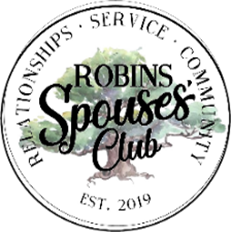 Volunteer hours FormName: __________________________________ Month Submitted for:__________________Email Address: ________________________________________________________________  Date Volunteered	                                Volunteer Location/Event				    HoursVolunteer Signature: _______________________________________________Received By: ___________________________________________Date Received: _________________